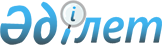 О внесении изменений в решение Кобдинского районного маслихата от 30 декабря 2021 года № 128 "Об утверждении Терисакканского сельского бюджета на 2022-2024 годы"
					
			С истёкшим сроком
			
			
		
					Решение Кобдинского районного маслихата Актюбинской области от 9 декабря 2022 года № 251. Прекращено действие в связи с истечением срока
      Примечание ИЗПИ.
      В тексте документа сохранена пунктуация и орфография оригинала.
      РЕШИЛ:
      1. Внести в решение Кобдинского районного маслихата "Об утверждении Терисакканского сельского бюджета на 2022-2024 годы" от 30 декабря 2021 года № 128 следующие изменения:
      пункт 1 изложить в новой редакции:
      "1. Утвердить бюджет Терисакканского сельского округа на 2022-2024 годы, согласно приложениям 1, 2 и 3 соответственно, в том числе на 2022 год в следующих объемах:
      1) доходы – 45 490 тысяч тенге в том числе:
      налоговым поступлениям – 2 031 тысяч тенге;
      неналоговым поступлениям - 0 тенге;
      поступлениям от продажи основного капитала - 0 тысяч тенге;
      поступлениям трансфертов – 43 459 тысяч тенге;
      2) затраты - 45 504,3 тысяч тенге;
      3) чистое бюджетное кредитование – 0 тенге, в том числе:
      бюджетные кредиты - 0 тенге;
      погашение бюджетных кредитов - 0 тенге;
      4) сальдо по операциям с финансовыми активами – 0 тенге, в том числе:
      приобретение финансовых активов – 0 тенге,
      поступления от продажи финансовых активов государства- 0 тенге;
      5) дефицит (профицит) бюджета - 0 тенге;
      6) финансирование дефицита (использование профицита) бюджета – 0,0 тенге, в том числе:
      поступление займов - 0 тенге;
      погашение займов - 0 тенге;
      используемые остатки бюджетных средств – 14,3 тыс тенге.
      2. Приложение 1 к указанному решению изложить в новой редакции согласно приложению к настоящему решению.
      3. Настоящее решение вводится в действие с 1 января 2022 года. Бюджет Терисакканского сельского округа на 2022 год
					© 2012. РГП на ПХВ «Институт законодательства и правовой информации Республики Казахстан» Министерства юстиции Республики Казахстан
				
      Секретарь Кобдинского районного маслихата 

Ж. Ергалиев
Қобда аудандық мәслихатының 
2022 жылғы 9 желтоқсандағы 
№ 251 шешіміне қосымшаҚобда аудандық мәслихатының 
2021 жылғы 30 желтоқсандағы 
№ 128 шешіміне 1 қосымша
Категория
Категория
Категория
Категория
Сумма, тысяч тенге
Класс
Класс
Класс
Сумма, тысяч тенге
Подкласс
Подкласс
Сумма, тысяч тенге
Наименование
Сумма, тысяч тенге
1
2
3
4
5
І. Доходы 
45490
1
Налоговые поступления 
2031
04
Налоги на собственность
11700
1
Налоги на имущество
700
4
Налог на транспортные средства
1100
05
Внутренние налоги на товары ,работы и услуги 
861
3
Поступление за использование природных и других ресурсов 
861
4
Поступления трансфертов 
43459
02
Трансферты из вышестоящих органов государственного управления
43459
3
Трансферты из районного (города областного значения) бюджета
43459
Функциональная группа
Функциональная группа
Функциональная группа
Функциональная группа
Функциональная группа
Сумма (тысяч тенге)
Функциональная подгруппа
Функциональная подгруппа
Функциональная подгруппа
Функциональная подгруппа
Сумма (тысяч тенге)
Администратор бюджетных программ
Администратор бюджетных программ
Администратор бюджетных программ
Сумма (тысяч тенге)
Программа
Программа
Сумма (тысяч тенге)
Наименование
Сумма (тысяч тенге)
1
2
3
4
5
6
II. Затраты
45504,3
01
Государственные услуги общего характера
23753,2
1
Представительные, исполнительные и другие органы, выполняющие общие функции государственного управления
23753,2
124
Аппарат акима города районного значения, села, поселка, сельского округа
23753,2
001
Услуги по обеспечению деятельности акима города районного значения, села, поселка, сельского округа
23753,2
07
Жилищно-коммунальное хозяйство
20601
3
Благоустройство населенных пунктов
20601
124
Аппарат акима города районного значения, села, поселка, сельского округа
20601
008
Освещение улиц в населенных пунктах
1751
011
Благоустройство и озеленение населенных пунктов
18850
12
Транспорт и коммуникации
1150
1
Автомобильный транспорт
1150
124
Аппарат акима города районного значения, села, поселка, сельского округа
1150
013
Обеспечение функционирования автомобильных дорог в городах районного значения, поселках, селах, сельских округах
450
045
Капитальный и средний ремонт дорог в городах районного значения, селах, поселках, сельских округах
700
15
Трансферты
0,1
1
Трансферты
0,1
124
Аппрат акима города районного значения, села,поселка,сельского округа
0,1
048
Возврат неисрользованных (не полностью использованных) целевых трансфертов
0,1
III. Чистое бюджетное кредитование
0
Бюджетные кредиты
0
IV. Сальдо по операциям с финансовыми активами
0
Приобретение финансовых активов
0
V. Дефицит бюджета
0
VI. Финансирование дефицита бюджета
0
Функциональная группа
Функциональная группа
Функциональная группа
Функциональная группа
Функциональная группа
Сумма (тысяч тенге)
Функциональная подгруппа
Функциональная подгруппа
Функциональная подгруппа
Функциональная подгруппа
Сумма (тысяч тенге)
Администратор бюджетных программ
Администратор бюджетных программ
Администратор бюджетных программ
Сумма (тысяч тенге)
Программа
Программа
Сумма (тысяч тенге)
Наименование
Сумма (тысяч тенге)
1
2
3
4
5
6
8
Используемые остатки бюджетных средств
14,3
01
Остатки бюджетных средств
14,3
1
Свободные остатки бюджетных средств
14,3
01
Свободные остатки бюджетных средств
14,3